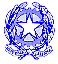 35° Distretto Scolastico I.C. 4° De Lauzieres80055 – Portici (Napoli)C.F. 80020500635 – Via Salute, 45 – Tel. 081-775.32.81- Fax. 081-775.84.94SCHEDA DI VALUTAZIONE DELLE COMPETENZE INIZIALE – INTERMEDIA5 ANNI 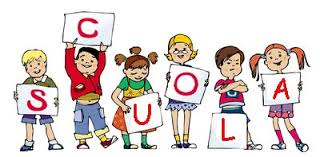 ALUNNO/A………………………………………………………………………………………………………………..PLESSO…………………………………………………………………………...  SEZ. ………………………………DATA DI NASCITA   ………………………………………………..ANNO SCOLASTICO …………………………………………………                                                              La Dirigente Scolastica                                                              Dott.ssa Teresa Alfieri IL SÉ E L’ALTROAtteggiamenti nei confronti della scuola e del gruppo classeIL CORPO E IL MOVIMENTOCorpo, movimento e saluteIMMAGINI, SUONI, COLORIGestualità, arte, musica, multimedialitàI DISCORSI E LE PAROLEComunicazione, lingua e cultura MONDOOrdine, misura, spazio, tempo, naturaLegenda: Livello A      SILivello B      ABBASTANZALivello C      IN PARTELivello D      NO                                                                                                                   LE DOCENTIINIZIALEINTERMEDIAAccetta con serenità il distacco dall’adulto di riferimentoSi relaziona con l’insegnanteÈ ben integrato nel gruppoPossiede un sufficiente livello di autonomia personaleHa cura di sé e delle proprie coseSegue regole di comportamento adeguatoGioca,  lavora, socializza con altri bambiniMostra interesse per le attività proposteDimostra fiducia nelle proprie capacitàPorta a termine la consegnaINIZIALEINTERMEDIADimostra autonomia nella cura del proprio corpoDiscrimina, percepisce e denomina le parti del corpoRiesce a stare seduto quando la situazione lo richiedeControlla gli schemi dinamici e posturali in maniera adeguataCoordina la motricità fineCoordina i movimenti segmentariSi esprime attraverso il linguaggio corporeoEsegue e riproduce graficamente percorsi motoriSi relaziona con lo spazioINIZIALEINTERMEDIARiconosce e denomina i coloriSi dedica con interesse alle attività grafico-pittoriche e manipolativeUtilizza tecniche e materiali diversi nelle rappresentazioni grafico-pittoricheDisegna spontaneamenteSa esprimere una storia attraverso la drammatizzazioneRappresenta graficamente lo schema corporeo in tutte le sue partiConosce e utilizza i colori e le loro sfumatureAttribuisce in maniera adeguata i colori alla realtàDimostra interesse per l’ascolto della musicaCoordina spontaneamente il ritmo corporeo all’ascolto di una musicaMemorizza canti, poesie, filastroccheINIZIALEINTERMEDIADimostra fiducia nelle proprie capacità linguisticheSi esprime con un lessico adeguatoAscolta e comprende le narrazioni                          Rielabora il contenuto di una storiaRacconta e inventa storiaPronuncia correttamente le paroleEsprime e comunica emozioni attraverso il linguaggio verbaleINIZIALEINTERMEDIAMostra tempi di attenzione e concentrazione adeguati all’età cronologicaClassifica e ordina secondo un criterio datoRiconosce i principali concetti topologiciConfronta e valuta quantitàIndividua, discrimina e classifica le grandezzeIndividua, denomina, discrimina e riproduce le forme geometricheRiproduce vari tipi di linea (orizzontale, verticale, obliqua)Osserva i fenomeni naturali accorgendosi dei loro cambiamentiStabilisce relazioni temporali: prima - dopoPercepisce e collega gli eventi nel tempo  